ΘΕΜΑ: Υποβολή δικαιολογητικών για έγκριση μετακίνησης στο πλαίσιο Σχολικών Αθλητικών Δραστηριοτήτων εκτός ορίων οικείας Διεύθυνσης ΔΕ, άρθρο 7 της ΥΑ 33120/ΓΔ4/28‐02‐2017, (ΦΕΚ 681/Β/06-03-2017) & 190677/Δ5/2016 Υ.Α. (ΦΕΚ 3754/Β/21-11-2016) με θέμα: «Αθλητικές Δραστηριότητες Σχολείων Α’ και Β’/θμιας Εκπαίδευσης» όπως ισχύει.Α. ΣΤΟΙΧΕΙΑ ΜΕΤΑΚΙΝΗΣΗΣΑριθμός/ημερομηνία πράξης Συλλόγου Διδασκόντων : ________________________________Τόπος μετακίνησης: _________________________________Ημερομηνία αναχώρησης : ________________	Ώρα αναχώρησης : ______________________Ημερομηνία επιστροφής : ________________	Ώρα επιστροφής : ______________________Σύνολο ημερών : ______________________		 (Αριθμητικά και ολογράφως)Σύνολο ημερών με διανυκτέρευση : _________________________________________ (Αριθμητικά και ολογράφως)Μέσο μετακίνησης : Ορίζεται από την Οργανωτική Επιτροπή Σχολικών Αθλητικών Δραστηριοτήτων (ΟΕΣΑΔ)Β. ΣΤΟΙΧΕΙΑ ΠΟΥ ΑΦΟΡΟΥΝ ΤΗΝ ΜΕΤΑΚΙΝΗΣΗΑ. Περιγράψτε το είδος (π.χ. Β’ Φάση Ποδοσφαίρου Λυκείων κ.λπ.) : ________________________________________________________________________________________Β. Αριθμός προκήρυξης/Ημερ. ΥΠΠΕΘ / ΟΕΣΑΔ / ΔΔΕ : ____________________________________Γ. ΑΡΙΘΜΗΤΙΚΑ ΣΤΟΙΧΕΙΑ ΜΑΘΗΤΩΝ ΠΟΥ ΣΥΜΜΕΤΕΧΟΥΝΑριθμός μαθητών : ________________________   (Αριθμητικά και ολογράφως)Δ. ΣΤΟΙΧΕΙΑ ΑΡΧΗΓΟΥ ΑΠΟΣΤΟΛΗΣ ΚΑΙ ΣΥΝΟΔΩΝ ΕΚΠΑΙΔΕΥΤΙΚΩΝ (ΣΤΑ ΑΤΟΜΙΚΑ ΑΘΛΗΜΑΤΑ ΟΡΙΖΕΙ Η ΟΕΣΑΔ)Ε. ΣΤΟΙΧΕΙΑ ΑΝΑΠΛΗΡΩΜΑΤΙΚΟΥ ΑΡΧΗΓΟΥ ΑΠΟΣΤΟΛΗΣ ΚΑΙ ΑΝΑΠΛΗΡΩΜΑΤΙΚΩΝ ΣΥΝΟΔΩΝ(ΣΤΑ ΑΤΟΜΙΚΑ ΑΘΛΗΜΑΤΑ ΟΡΙΖΕΙ Η ΟΕΣΑΔ)ΣΤ. ΟΙΚΟΝΟΜΙΚΑ ΣΤΟΙΧΕΙΑΗ μετακίνηση θα βαρύνει τον ΑΛΕ…………………………….Ζ. ΣΥΝΗΜΜΕΝΑΑκριβές απόσπασμα της απόφασης - πράξης __________________ του Συλλόγου Διδασκόντων στο οποίο αναγράφονται, ο τόπος προορισμού, η ημερομηνία αναχώρησης και επιστροφής, η προκήρυξη της διοργανώτριας αρχής, ο σκοπός της μετακίνησης στον τόπο προορισμού όπως επίσης τα ονόματα των μαθητών/τριών που συμμετέχουν στην μετακίνηση.Βεβαίωση του Διευθυντή (συνημμένο υπόδειγμα)Ο/Η Διευθυντής/τρια του σχολείου(Ονοματεπώνυμο, υπογραφή και σφραγίδα)ΒΕΒΑΙΩΣΗΗ Διευθύντρια του ………………….. βεβαιώνω ότι, αναφορικά με την μετακίνηση των …………………………. μαθητές/τριες στην ………………………………………. στις ……………….. 2019 στο Πλαίσιο των Σχολικών Αθλητικών Δραστηριοτήτων (άρθρο 7 της ΥΑ 33120/ΓΔ4/28‐02‐2017, ΦΕΚ 681/Β/06-03-2017)Πληρούνται όλες οι εκ του νόμου προϋποθέσεις πραγματοποίησής της και τηρήθηκαν όλα τα προβλεπόμενα στην ΥΑ 33120/ΓΔ4/28-02-2017 (ΦΕΚ 681/Β/6-3-2017) καθώς και την 190677/Δ5/2016 Υ.Α. (ΦΕΚ 3754/Β/21-11-2016) με θέμα: «Αθλητικές Δραστηριότητες Σχολείων Α’ και Β’/θμιας Εκπαίδευσης» όπως ισχύει.Κατατέθηκαν οι υπεύθυνες δηλώσεις από τους κηδεμόνες όλων των συμμετεχόντων μαθητών, με τις οποίες εγκρίνουν τη συμμετοχή των παιδιών τους στην μετακίνηση, αφού προηγουμένως ενημερώθηκαν εγγράφως για το πρόγραμμά της και τις υποχρεώσεις των μαθητών.Ο/Η Διευθυντής/τρια του σχολείου(Ονοματεπώνυμο, υπογραφή και σφραγίδα)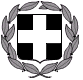 ΕΛΛΗΝΙΚΗ ΔΗΜΟΚΡΑΤΙΑΥΠΟΥΡΓΕΙΟ ΠΑΙΔΕΙΑΣ ΚΑΙ ΘΡΗΣΚΕΥΜΑΤΩΝΠΕΡΙΦΕΡΕΙΑΚΗ Δ/ΝΣΗ ΕΚΠ/ΣΗΣ ΔΥΤΙΚΗΣ ΜΑΚΕΔΟΝΙΑΣΔΙΕΥΘΥΝΣΗ ΔΕΥΤΕΡΟΒΑΘΜΙΑΣ ΕΚΠΑΙΔΕΥΣΗΣ ΦΛΩΡΙΝΑΣΣΧΟΛΕΙΟ : ………………………………..ΕΛΛΗΝΙΚΗ ΔΗΜΟΚΡΑΤΙΑΥΠΟΥΡΓΕΙΟ ΠΑΙΔΕΙΑΣ ΚΑΙ ΘΡΗΣΚΕΥΜΑΤΩΝΠΕΡΙΦΕΡΕΙΑΚΗ Δ/ΝΣΗ ΕΚΠ/ΣΗΣ ΔΥΤΙΚΗΣ ΜΑΚΕΔΟΝΙΑΣΔΙΕΥΘΥΝΣΗ ΔΕΥΤΕΡΟΒΑΘΜΙΑΣ ΕΚΠΑΙΔΕΥΣΗΣ ΦΛΩΡΙΝΑΣΣΧΟΛΕΙΟ : ………………………………..ΕΛΛΗΝΙΚΗ ΔΗΜΟΚΡΑΤΙΑΥΠΟΥΡΓΕΙΟ ΠΑΙΔΕΙΑΣ ΚΑΙ ΘΡΗΣΚΕΥΜΑΤΩΝΠΕΡΙΦΕΡΕΙΑΚΗ Δ/ΝΣΗ ΕΚΠ/ΣΗΣ ΔΥΤΙΚΗΣ ΜΑΚΕΔΟΝΙΑΣΔΙΕΥΘΥΝΣΗ ΔΕΥΤΕΡΟΒΑΘΜΙΑΣ ΕΚΠΑΙΔΕΥΣΗΣ ΦΛΩΡΙΝΑΣΣΧΟΛΕΙΟ : ………………………………..ΕΛΛΗΝΙΚΗ ΔΗΜΟΚΡΑΤΙΑΥΠΟΥΡΓΕΙΟ ΠΑΙΔΕΙΑΣ ΚΑΙ ΘΡΗΣΚΕΥΜΑΤΩΝΠΕΡΙΦΕΡΕΙΑΚΗ Δ/ΝΣΗ ΕΚΠ/ΣΗΣ ΔΥΤΙΚΗΣ ΜΑΚΕΔΟΝΙΑΣΔΙΕΥΘΥΝΣΗ ΔΕΥΤΕΡΟΒΑΘΜΙΑΣ ΕΚΠΑΙΔΕΥΣΗΣ ΦΛΩΡΙΝΑΣΣΧΟΛΕΙΟ : ……………………………….._____________, ___/___/_____Αρ. Πρωτ. : Tαχ. Δ/νση	:ΠΡΟΣ:Διεύθυνση Δευτεροβάθμιας Εκπαίδευσης ΦλώριναςΚτήριο Αποκεντρωμένης ΔιοίκησηςΗπείρου-Δυτικής Μακεδονίας53100, ΦλώριναΔιεύθυνση Δευτεροβάθμιας Εκπαίδευσης ΦλώριναςΚτήριο Αποκεντρωμένης ΔιοίκησηςΗπείρου-Δυτικής Μακεδονίας53100, ΦλώριναΔιεύθυνση Δευτεροβάθμιας Εκπαίδευσης ΦλώριναςΚτήριο Αποκεντρωμένης ΔιοίκησηςΗπείρου-Δυτικής Μακεδονίας53100, ΦλώριναΤαχ. Κώδ.	:Διεύθυνση Δευτεροβάθμιας Εκπαίδευσης ΦλώριναςΚτήριο Αποκεντρωμένης ΔιοίκησηςΗπείρου-Δυτικής Μακεδονίας53100, ΦλώριναΔιεύθυνση Δευτεροβάθμιας Εκπαίδευσης ΦλώριναςΚτήριο Αποκεντρωμένης ΔιοίκησηςΗπείρου-Δυτικής Μακεδονίας53100, ΦλώριναΔιεύθυνση Δευτεροβάθμιας Εκπαίδευσης ΦλώριναςΚτήριο Αποκεντρωμένης ΔιοίκησηςΗπείρου-Δυτικής Μακεδονίας53100, ΦλώριναΤηλέφωνο	:Διεύθυνση Δευτεροβάθμιας Εκπαίδευσης ΦλώριναςΚτήριο Αποκεντρωμένης ΔιοίκησηςΗπείρου-Δυτικής Μακεδονίας53100, ΦλώριναΔιεύθυνση Δευτεροβάθμιας Εκπαίδευσης ΦλώριναςΚτήριο Αποκεντρωμένης ΔιοίκησηςΗπείρου-Δυτικής Μακεδονίας53100, ΦλώριναΔιεύθυνση Δευτεροβάθμιας Εκπαίδευσης ΦλώριναςΚτήριο Αποκεντρωμένης ΔιοίκησηςΗπείρου-Δυτικής Μακεδονίας53100, ΦλώριναFax	:Διεύθυνση Δευτεροβάθμιας Εκπαίδευσης ΦλώριναςΚτήριο Αποκεντρωμένης ΔιοίκησηςΗπείρου-Δυτικής Μακεδονίας53100, ΦλώριναΔιεύθυνση Δευτεροβάθμιας Εκπαίδευσης ΦλώριναςΚτήριο Αποκεντρωμένης ΔιοίκησηςΗπείρου-Δυτικής Μακεδονίας53100, ΦλώριναΔιεύθυνση Δευτεροβάθμιας Εκπαίδευσης ΦλώριναςΚτήριο Αποκεντρωμένης ΔιοίκησηςΗπείρου-Δυτικής Μακεδονίας53100, Φλώριναα/αΟνοματεπώνυμοΚλάδοςΣχέσηεργασίαςΑρχηγός/Συνοδοία/αΟνοματεπώνυμοΚλάδοςΣχέσηεργασίαςΑναπληρωματικός Αρχηγός/ΑναπληρωματικοίΣυνοδοίΕΛΛΗΝΙΚΗ ΔΗΜΟΚΡΑΤΙΑΥΠΟΥΡΓΕΙΟ ΠΑΙΔΕΙΑΣ, ΕΡΕΥΝΑΣ ΚΑΙ ΘΡΗΣΚΕΥΜΑΤΩΝΠΕΡΙΦΕΡΕΙΑΚΗ Δ/ΝΣΗ ΕΚΠ/ΣΗΣ ΔΥΤΙΚΗΣ ΜΑΚΕΔΟΝΙΑΣΔΙΕΥΘΥΝΣΗ ΔΕΥΤΕΡΟΒΑΘΜΙΑΣ ΕΚΠΑΙΔΕΥΣΗΣ ΦΛΩΡΙΝΑΣΣΧΟΛΕΙΟ : ΓΕΛ ΑΜΥΝΤΑΙΟΥΕΛΛΗΝΙΚΗ ΔΗΜΟΚΡΑΤΙΑΥΠΟΥΡΓΕΙΟ ΠΑΙΔΕΙΑΣ, ΕΡΕΥΝΑΣ ΚΑΙ ΘΡΗΣΚΕΥΜΑΤΩΝΠΕΡΙΦΕΡΕΙΑΚΗ Δ/ΝΣΗ ΕΚΠ/ΣΗΣ ΔΥΤΙΚΗΣ ΜΑΚΕΔΟΝΙΑΣΔΙΕΥΘΥΝΣΗ ΔΕΥΤΕΡΟΒΑΘΜΙΑΣ ΕΚΠΑΙΔΕΥΣΗΣ ΦΛΩΡΙΝΑΣΣΧΟΛΕΙΟ : ΓΕΛ ΑΜΥΝΤΑΙΟΥΕΛΛΗΝΙΚΗ ΔΗΜΟΚΡΑΤΙΑΥΠΟΥΡΓΕΙΟ ΠΑΙΔΕΙΑΣ, ΕΡΕΥΝΑΣ ΚΑΙ ΘΡΗΣΚΕΥΜΑΤΩΝΠΕΡΙΦΕΡΕΙΑΚΗ Δ/ΝΣΗ ΕΚΠ/ΣΗΣ ΔΥΤΙΚΗΣ ΜΑΚΕΔΟΝΙΑΣΔΙΕΥΘΥΝΣΗ ΔΕΥΤΕΡΟΒΑΘΜΙΑΣ ΕΚΠΑΙΔΕΥΣΗΣ ΦΛΩΡΙΝΑΣΣΧΟΛΕΙΟ : ΓΕΛ ΑΜΥΝΤΑΙΟΥΕΛΛΗΝΙΚΗ ΔΗΜΟΚΡΑΤΙΑΥΠΟΥΡΓΕΙΟ ΠΑΙΔΕΙΑΣ, ΕΡΕΥΝΑΣ ΚΑΙ ΘΡΗΣΚΕΥΜΑΤΩΝΠΕΡΙΦΕΡΕΙΑΚΗ Δ/ΝΣΗ ΕΚΠ/ΣΗΣ ΔΥΤΙΚΗΣ ΜΑΚΕΔΟΝΙΑΣΔΙΕΥΘΥΝΣΗ ΔΕΥΤΕΡΟΒΑΘΜΙΑΣ ΕΚΠΑΙΔΕΥΣΗΣ ΦΛΩΡΙΝΑΣΣΧΟΛΕΙΟ : ΓΕΛ ΑΜΥΝΤΑΙΟΥΑμύνταιο, 14/02/2018 Αρ. Πρωτ. : Tαχ. Δ/νση	:ΠΡΟΣ:Διεύθυνση Δευτεροβάθμιας Εκπαίδευσης ΦλώριναςΚτήριο Αποκεντρωμένης ΔιοίκησηςΗπείρου-Δυτικής Μακεδονίας53100, ΦλώριναΔιεύθυνση Δευτεροβάθμιας Εκπαίδευσης ΦλώριναςΚτήριο Αποκεντρωμένης ΔιοίκησηςΗπείρου-Δυτικής Μακεδονίας53100, ΦλώριναΔιεύθυνση Δευτεροβάθμιας Εκπαίδευσης ΦλώριναςΚτήριο Αποκεντρωμένης ΔιοίκησηςΗπείρου-Δυτικής Μακεδονίας53100, ΦλώριναΤαχ. Κώδ.	:53200Διεύθυνση Δευτεροβάθμιας Εκπαίδευσης ΦλώριναςΚτήριο Αποκεντρωμένης ΔιοίκησηςΗπείρου-Δυτικής Μακεδονίας53100, ΦλώριναΔιεύθυνση Δευτεροβάθμιας Εκπαίδευσης ΦλώριναςΚτήριο Αποκεντρωμένης ΔιοίκησηςΗπείρου-Δυτικής Μακεδονίας53100, ΦλώριναΔιεύθυνση Δευτεροβάθμιας Εκπαίδευσης ΦλώριναςΚτήριο Αποκεντρωμένης ΔιοίκησηςΗπείρου-Δυτικής Μακεδονίας53100, ΦλώριναΤηλέφωνο	:23860 22683Διεύθυνση Δευτεροβάθμιας Εκπαίδευσης ΦλώριναςΚτήριο Αποκεντρωμένης ΔιοίκησηςΗπείρου-Δυτικής Μακεδονίας53100, ΦλώριναΔιεύθυνση Δευτεροβάθμιας Εκπαίδευσης ΦλώριναςΚτήριο Αποκεντρωμένης ΔιοίκησηςΗπείρου-Δυτικής Μακεδονίας53100, ΦλώριναΔιεύθυνση Δευτεροβάθμιας Εκπαίδευσης ΦλώριναςΚτήριο Αποκεντρωμένης ΔιοίκησηςΗπείρου-Δυτικής Μακεδονίας53100, ΦλώριναFax	:2386023237Διεύθυνση Δευτεροβάθμιας Εκπαίδευσης ΦλώριναςΚτήριο Αποκεντρωμένης ΔιοίκησηςΗπείρου-Δυτικής Μακεδονίας53100, ΦλώριναΔιεύθυνση Δευτεροβάθμιας Εκπαίδευσης ΦλώριναςΚτήριο Αποκεντρωμένης ΔιοίκησηςΗπείρου-Δυτικής Μακεδονίας53100, ΦλώριναΔιεύθυνση Δευτεροβάθμιας Εκπαίδευσης ΦλώριναςΚτήριο Αποκεντρωμένης ΔιοίκησηςΗπείρου-Δυτικής Μακεδονίας53100, Φλώρινα